With twenty-nine years in higher education, Susan C. Allen currently serves as Vice President for Finance and Administration at Georgia College & State University. She provides leadership support for the University's resources to ensure the economic viability of the institution. The position includes oversight and leadership of Accounting, Business Services, Budget, Facilities Management, Payroll, Human Resources, Information Technology, Materials Management, Auxiliary Services, and Public Safety.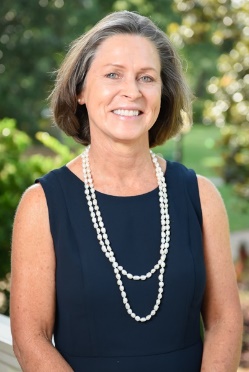 Susan has a bachelor’s degree in accounting and a master’s degree in business administration, with a professional certification in Governmental Financial Management. She currently serves as an ex-officio trustee on the Georgia College Foundation Board and she will be serving as Board Treasurer for the Council of Public Liberal Arts Colleges (COPLAC), later this year. Additionally, Susan is a member of and has served on numerous national committees for the National Association of College & University Business Officers (NACUBO) and the Society for College and University Planning (SCUP).